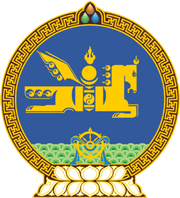 МОНГОЛ УЛСЫН ХУУЛЬ2021 оны 12 сарын 16 өдөр                                                                  Төрийн ордон, Улаанбаатар хот  АГААРЫН ТУХАЙ ХУУЛЬД ӨӨРЧЛӨЛТ  ОРУУЛАХ ТУХАЙ1 дүгээр зүйл.Агаарын тухай хуулийн 6 дугаар зүйлийн 6.1.1 дэх заалтын “үндэсний хөтөлбөрийг батлах, түүний хэрэгжилтийг зохион байгуулах” гэснийг “талаарх бодлого боловсруулах, холбогдох хөтөлбөрийг хэрэгжүүлэх” гэж өөрчилсүгэй.2 дугаар зүйл.Энэ хуулийг Хөгжлийн бодлого, төлөвлөлт, түүний удирдлагын тухай хуульд нэмэлт, өөрчлөлт оруулах тухай хууль хүчин төгөлдөр болсон өдрөөс эхлэн дагаж мөрдөнө.	МОНГОЛ УЛСЫН 	ИХ ХУРЛЫН ДАРГА 				Г.ЗАНДАНШАТАР